Paper TitleAcademic Title and Name Author 1, University/Company, Department and Work AreasPostal Address, e-mail: …@... Academic Title and Name Author 2, University/Company, Department and Work AreasPostal Address, e-mail: …@... Academic Title and Name Author 3, University/Company, Department and Work AreasPostal Address, e-mail: …@... Paper Type: Scientific Paper or Practical Paper/ Case StudyAbstractPurpose: Text Text Text Text Text Text Text Text Text Text Text Text Text Text Text Text Text Text Text Text Text Text Text Text …Methodology/ Approach: Text Text Text Text Text Text Text Text Text Text Text Text Text Text Text Text Text Text Text Text Text Text Text Text …Findings and Research Limitation: Text Text Text Text Text Text Text Text Text Text Text Text Text Text Text Text Text Text Text Text Text Text Text Text …Originality/ Value: Text Text Text Text Text Text Text Text Text Text Text Text Text Text Text Text Text Text Text Text Text Text Text Text …Keywords: Text; Text; Text; Text ...IntroductionText Text Text Text Text Text (Surname, year of publication). Text Text Text Text Text Text Text Text Text Text Text Text Text Text Text Text Text Text …Text Text Text Text Text Text Text Text Text Text Text Text Text Text Text Text Text Text Text Text (Surname, year of publication). Text Text Text Text …Heading Chapter 1Text Text Text Text Text Text (Surname, year of publication).Table I: Text Text TextText Text Text Text Text Text. Text Text Text Text Text Text Text Text Text Text Text Text Text Text Text Text Text (Surname, year of publication). Text …Text Text Text Text Text Text. Text Text Text Text Text Text Text Text Text Text Text Text Text Text Text Text Text (Surname, year of publication). Text …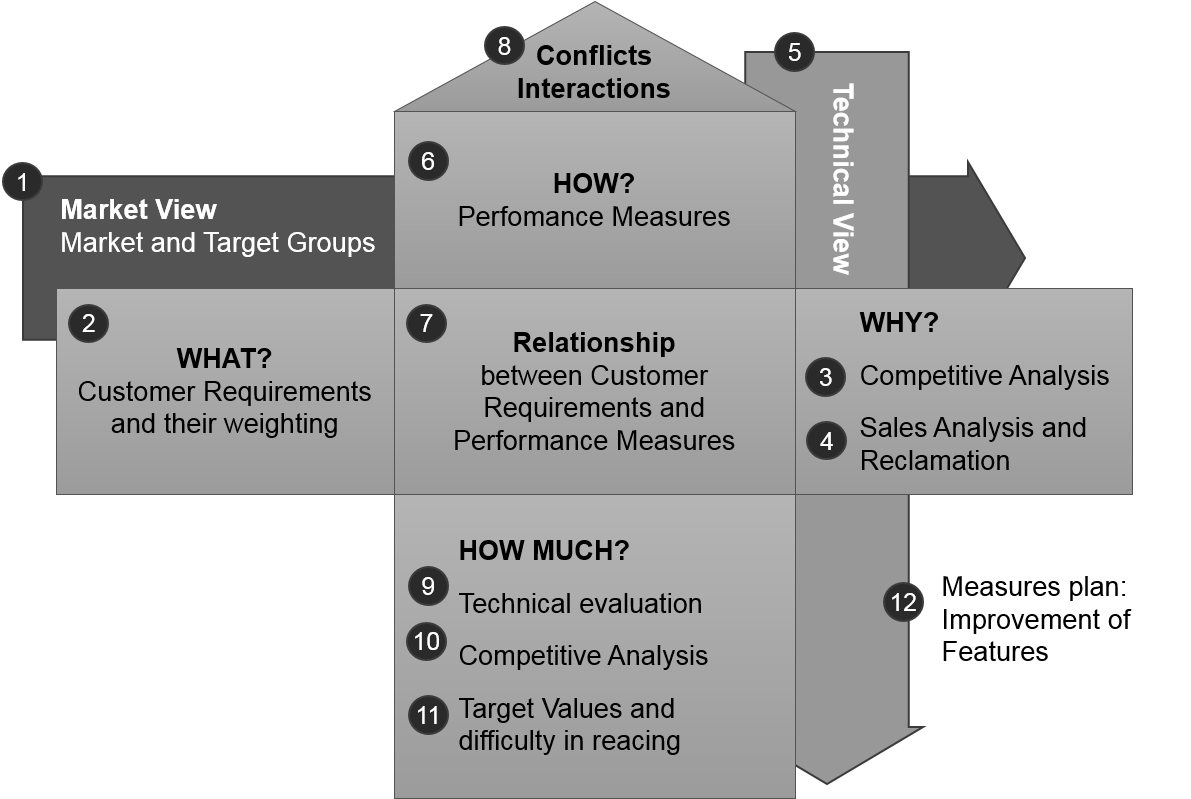 Figure 1: House of QualityText Text Text Text Text Text. Text Text Text Text Text Text Text Text Text Text Text Text Text Text Text Text Text (Surname, year of publication). Text …Heading Chapter 2Text Text Text Text Text Text (Surname, year of publication). Text Text Text Text Text Text Text Text Text Text Text Text Text Text Text Text Text Text …References………………Surname, YearSurname, initials, (year), title of book, publisher, place of publicationSurname, YearSurname, initials, (year), "chapter title", ditor's surname, initials,title of    book,  publisher, place of publicationSurname, YearSurname, initials, (year), "title of article", journal name, volume, number, pagesSurname, Year…